Publicado en  el 05/11/2015 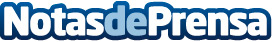 Los insectos como alternativa a la carneDe la extrañeza al exotismo y del exotismo al interés creciente por llevar los insectos a tu plato. Desde hace años se investiga y la FAO ya ha recomendado su consumo en varias ocasionesDatos de contacto:Nota de prensa publicada en: https://www.notasdeprensa.es/los-insectos-como-alternativa-a-la-carne_1 Categorias: Nutrición Medicina alternativa Otras Industrias http://www.notasdeprensa.es